ОТЧЕТ ДЕПУТАТА ЧЕРСТВОВА М.Д.Уважаемые костромичи!     Я, Черствов Максим Дмитриевич, являюсь депутатом Думы города Костромы по единому муниципальному округу в составе территориальной группы № 1, которая включает в себя территории 1, 2, 3 и 4-го городских округов. Являюсь заместителем руководителя депутатской фракции Партии «ЕДИНАЯ РОССИЯ». Вхожу в состав постоянной депутатской комиссии по экономике и финансам,  являюсь заместителем Председателя комиссии по местному самоуправлению. Кроме того вхожу в состав Административной комиссии г.Костромы, принимаю участие в работе Единой комиссии по проведению конкурсов или аукционов на право заключения договоров аренды, договоров безвозмездного пользования, иных договоров, предусматривающих переход прав в отношении муниципального имущества города Костромы, не закрепленного на праве хозяйственного ведения или оперативного управления, по приватизации муниципального имущества, по продаже земельных участков, находящихся в муниципальной собственности города Костромы, по продаже земельных участков, государственная собственность на которые не разграничена и на право заключения договоров аренды таких земельных участков.      Активно работаю в муниципальной комиссии по реализации программы «Комфортная городская среда», принимаю участие во всех заседаниях, в том числе и выездных. В 2018 благоустроено 41 дворовая территория, закончена реализация парка Берендеевка, начался 1 этап благоустройства парка на Чернигинской набережной.     В отчетном периоде состоялось 14 заседаний Думы города Костромы, в ходе которых было принято 103 решения Думы, принимал участие во всех заседаниях Думы и постоянных депутатских комиссиях.     Принимал участие в формировании нормативной документации и был одним из инициаторов проведения, вошел в состав муниципальной комиссии по организации опроса граждан в марте 2018 года проведения рейтингового голосования по выбору общественных территорий (дизайн-проектов общественных территорий), подлежащих благоустройству в первоочередном порядке в 2018 — 2019 годах, а также "Благоустройство территории (в том числе спортивной площадки) какой школы города Костромы должно быть включено в 2018 году в заявку на областной конкурс общественных инициатив?" В результате голосования были выбраны дизайн-проекты парков, а также выбраны 7 территорий школ, которые были благоустроены в 2018 году.       Одной из  самых эффективных форм работы депутата является личный прием граждан, поэтому регулярно осуществляется прием граждан по следующим адресам -  первая среда месяца с 14.00 до 17.00 г. Кострома, улица Ленина, д. 20, 3 этаж, каб. 302а (помещение Костромского городского местного отделения Всероссийской политической партии "ЕДИНАЯ РОССИЯ") и в Региональной общественной приемной Председателя Партии «ЕДИНАЯ РОССИЯ». За отчетный период обратилось 24 человека – 12 вопросов  решено положительно, 6 – даны консультации, 6 – на контроле. Основными вопросами на приемах были вопросы ЖКХ и благоустройства дворовых территорий, материальная помощь, жалоба на бездействие органов государственной власти, вопросы разъяснения законодательства. Также продолжается взаимодействие с советом ветеранов Ленинского района г.Костромы – принимал участие в организации и проведении  музыкальной гостиной, посвященной Дню пожилого человека, а также организации мероприятий, посвященных 23 февраля, 8 марта и Новому году.       Моя работа строится на тесном взаимодействии с Администрацией города, депутатами Костромской областной Думы, общественными организациями, жителями города – слышать людей, работать для людей! 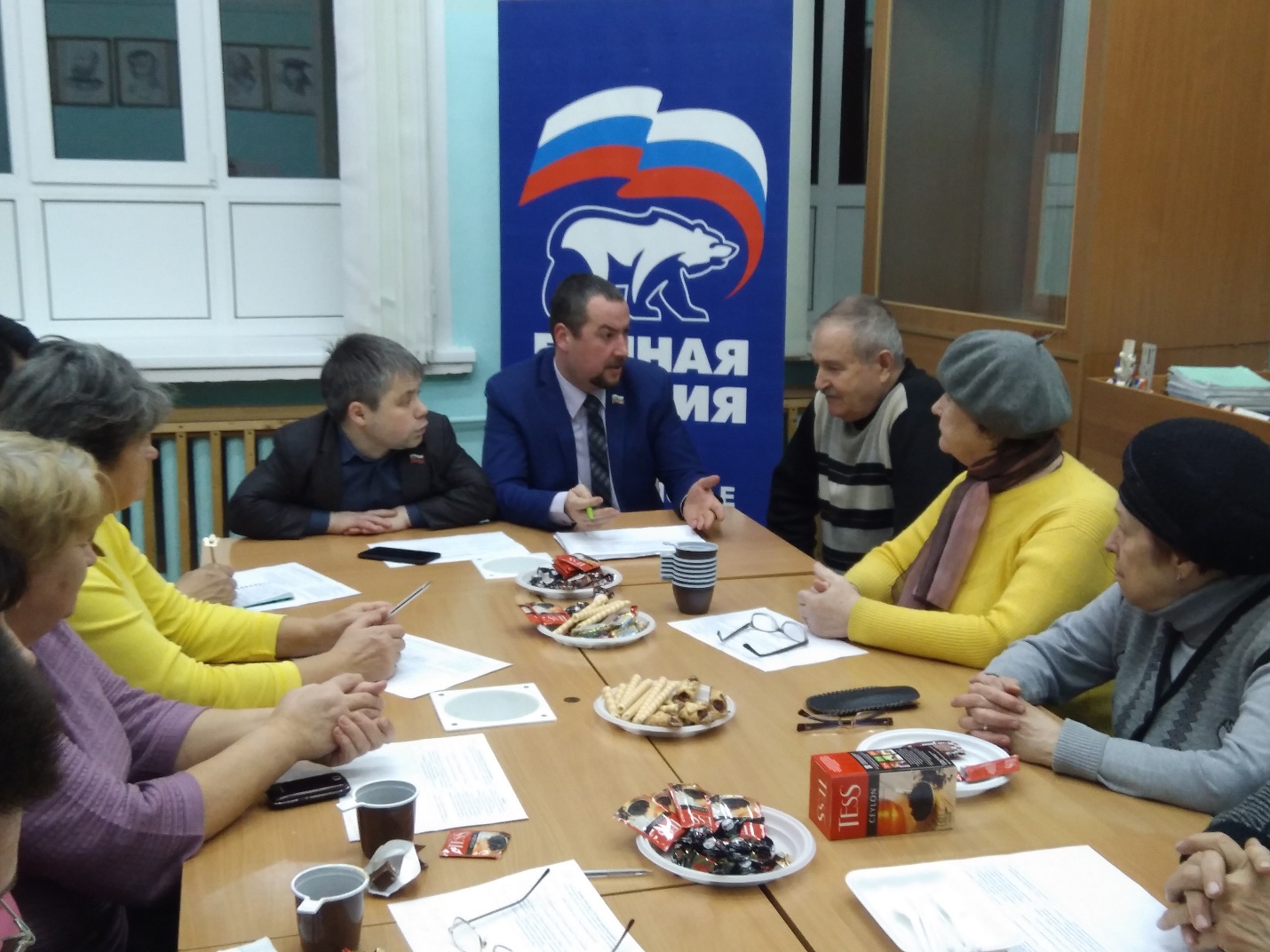 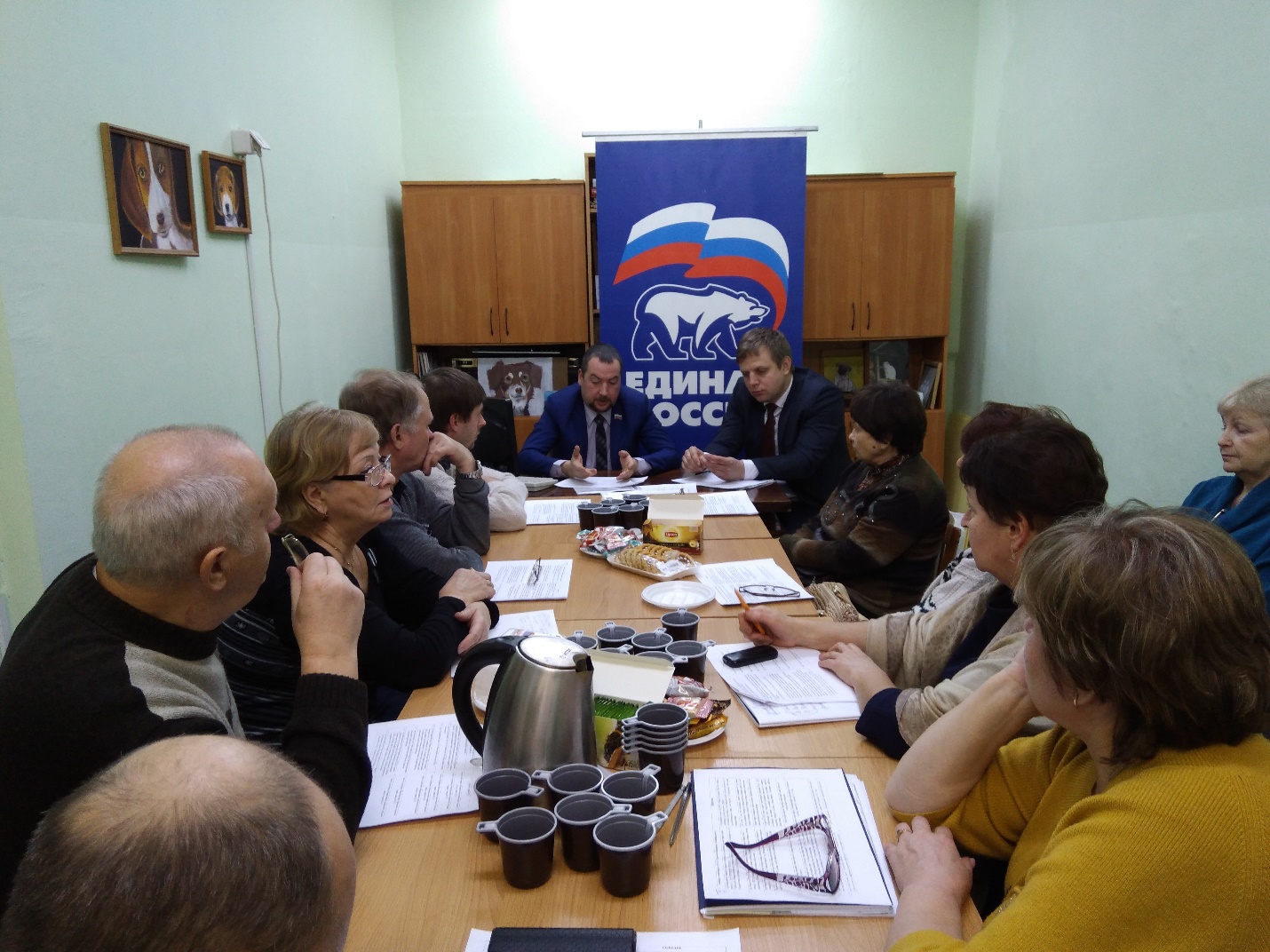 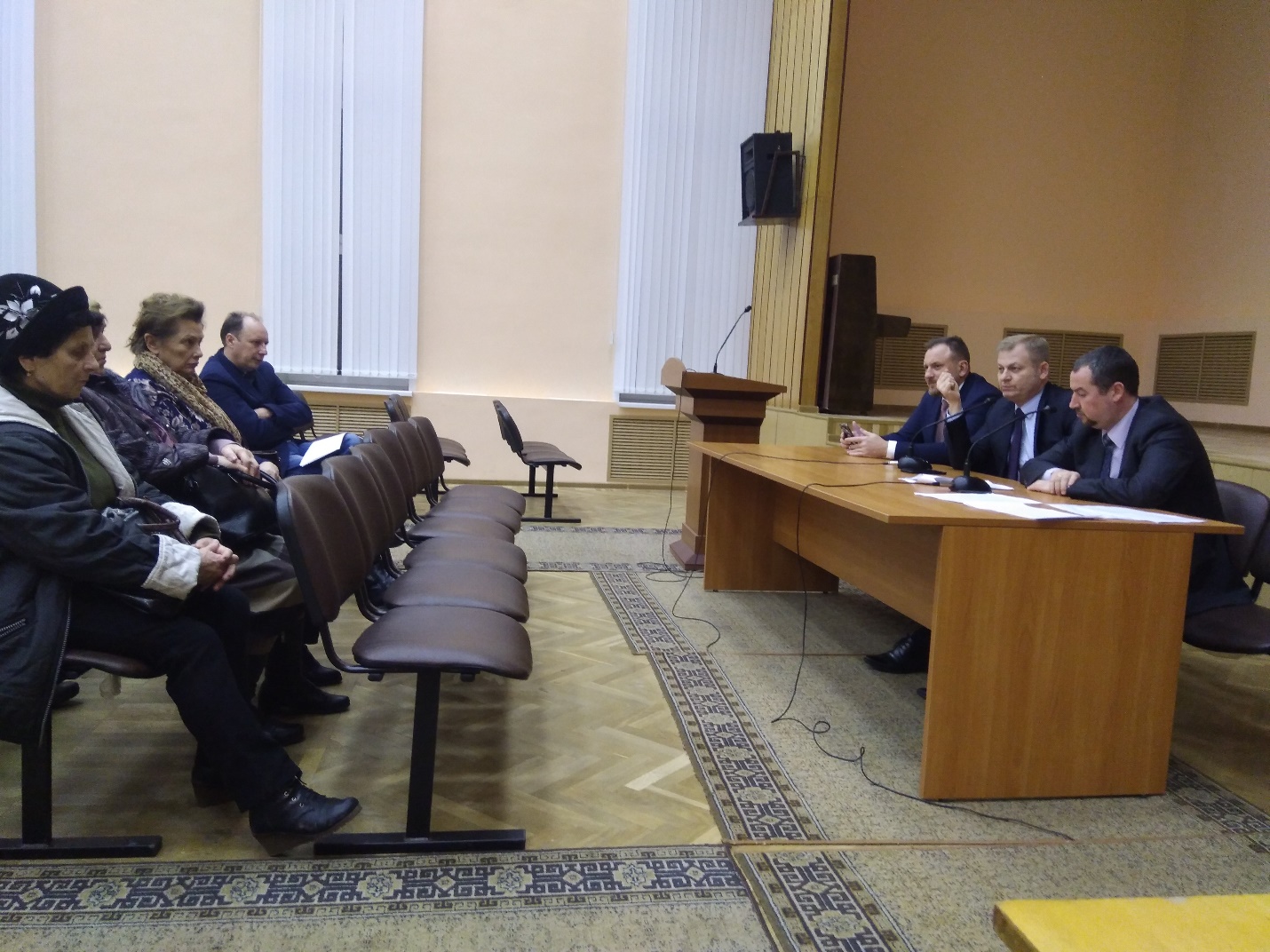 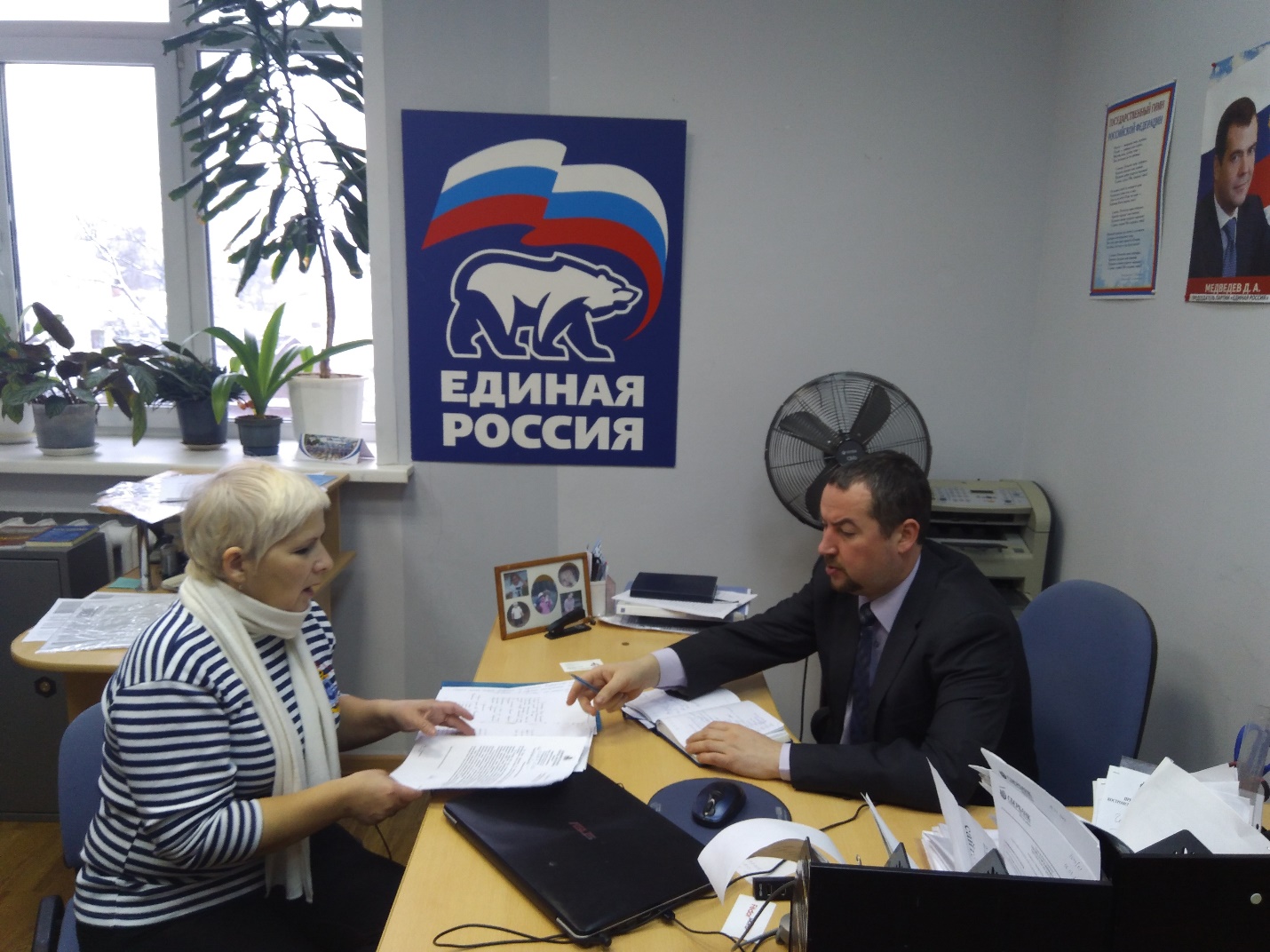 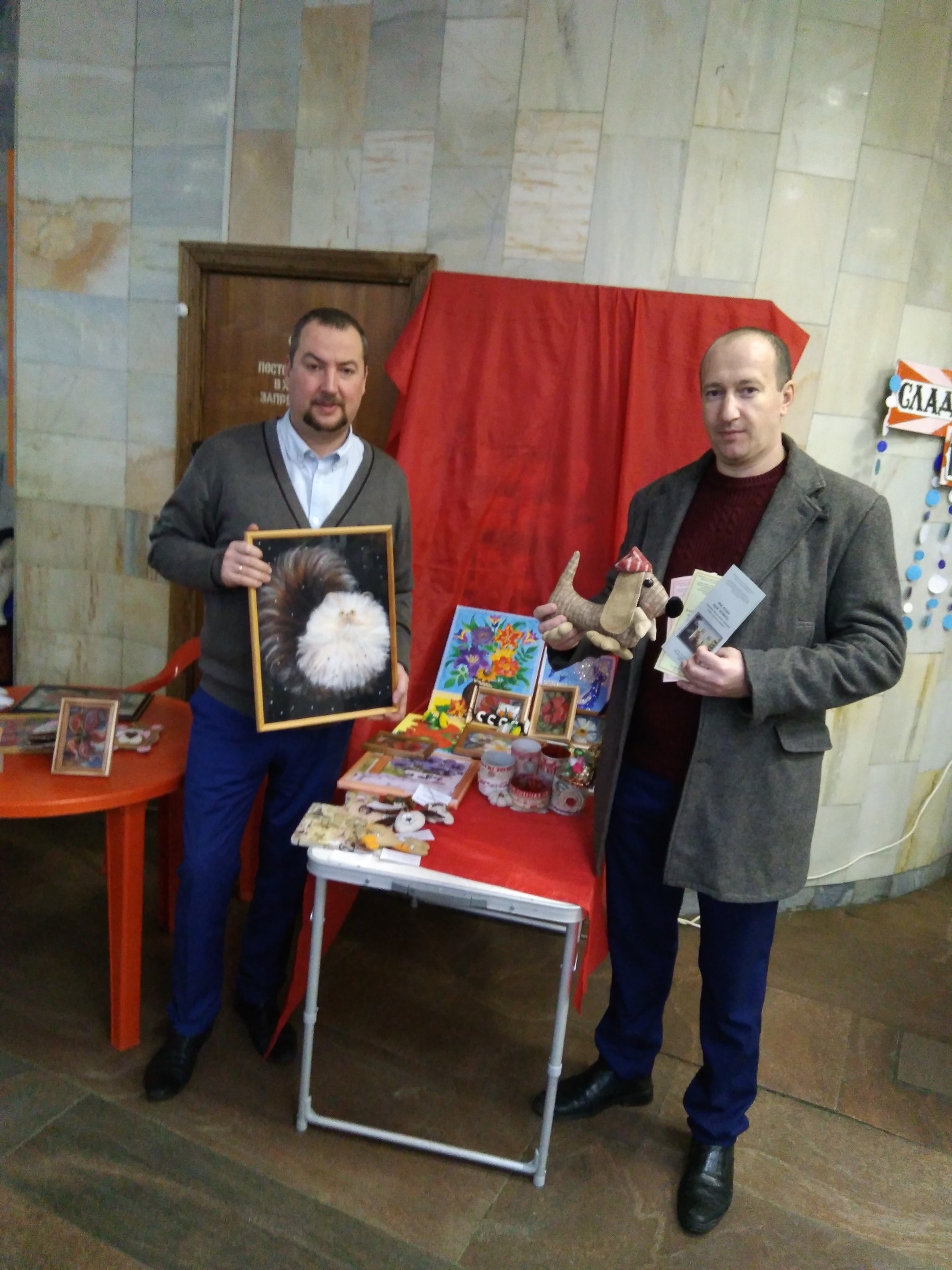 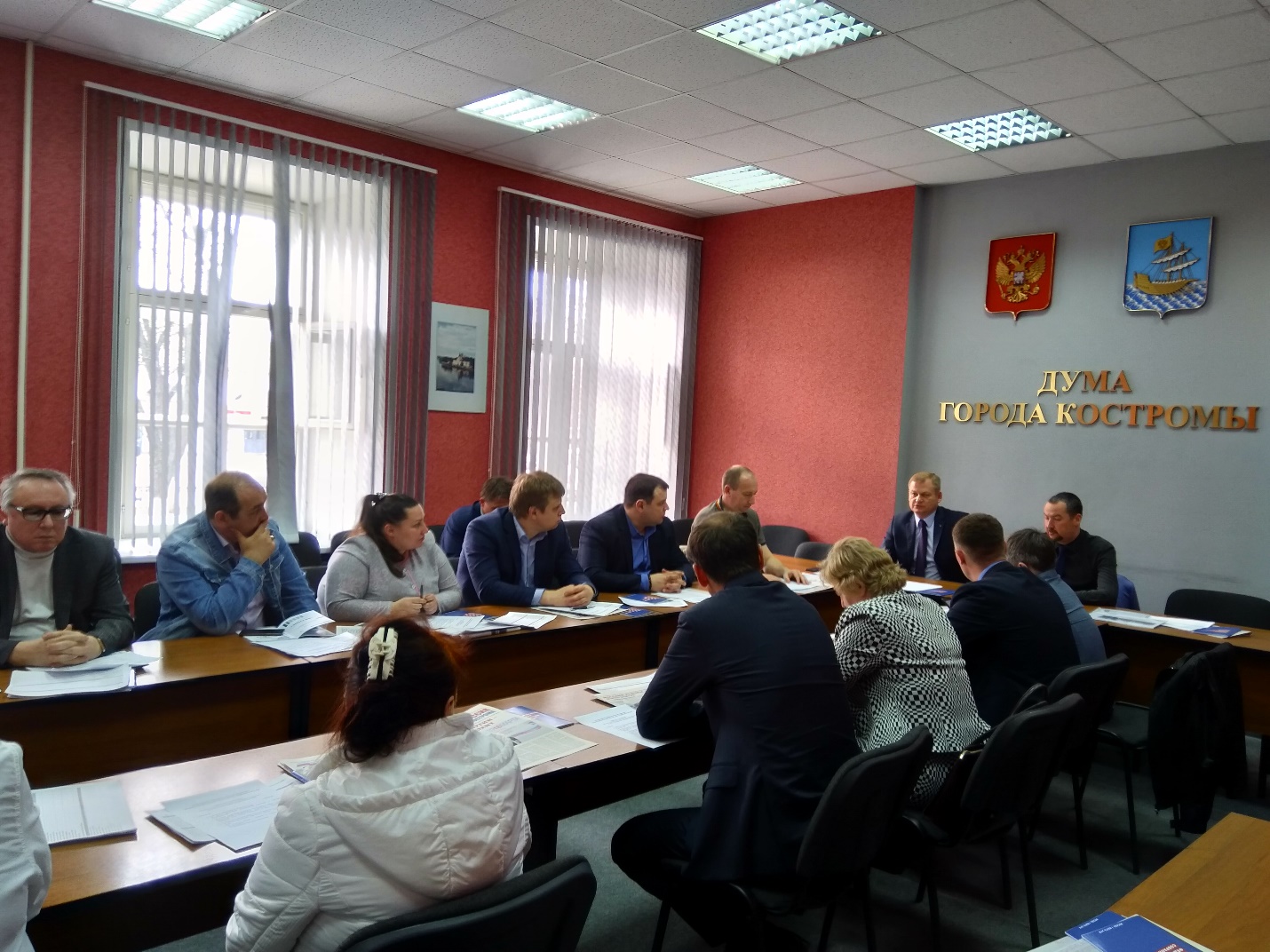 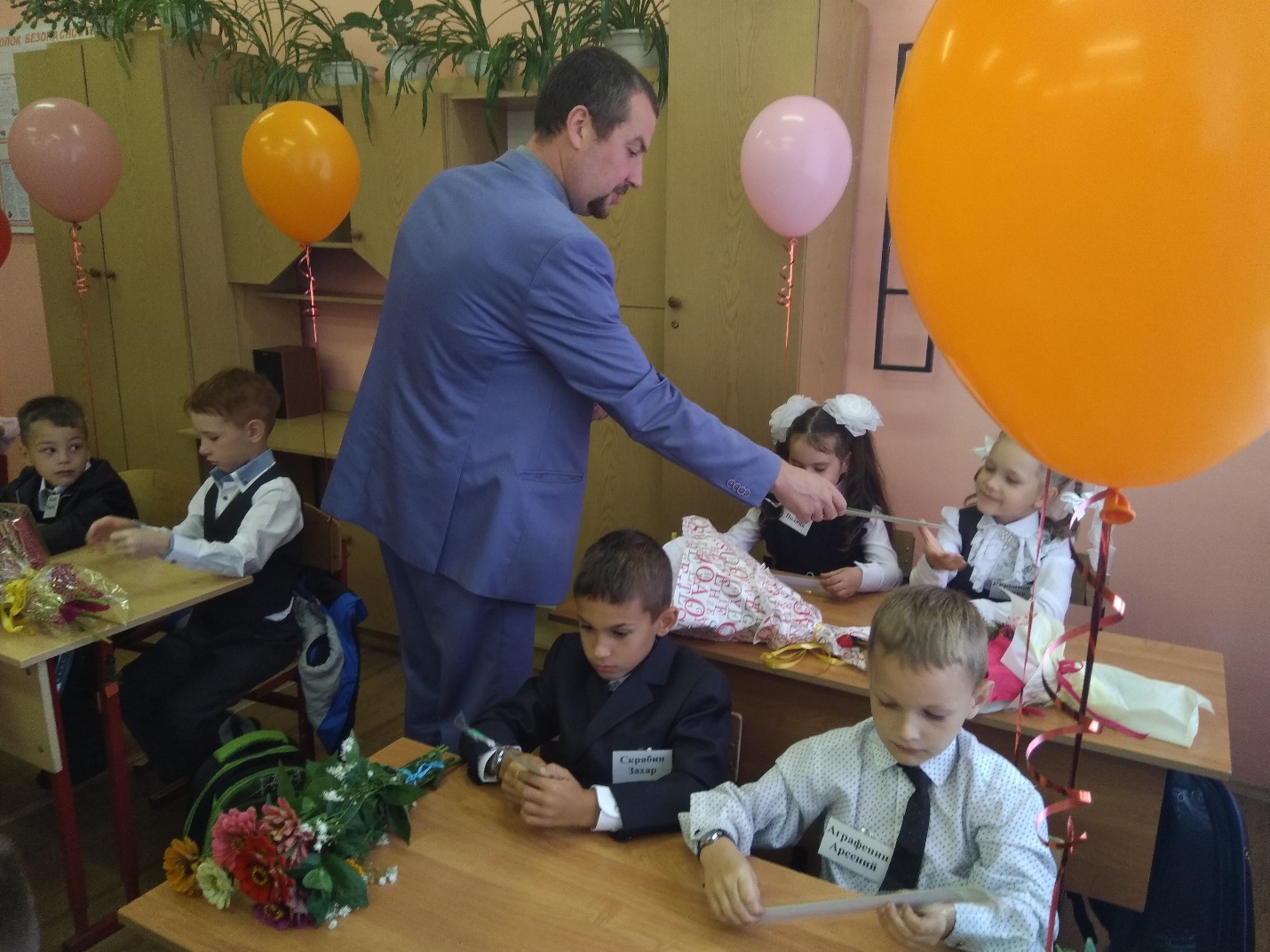 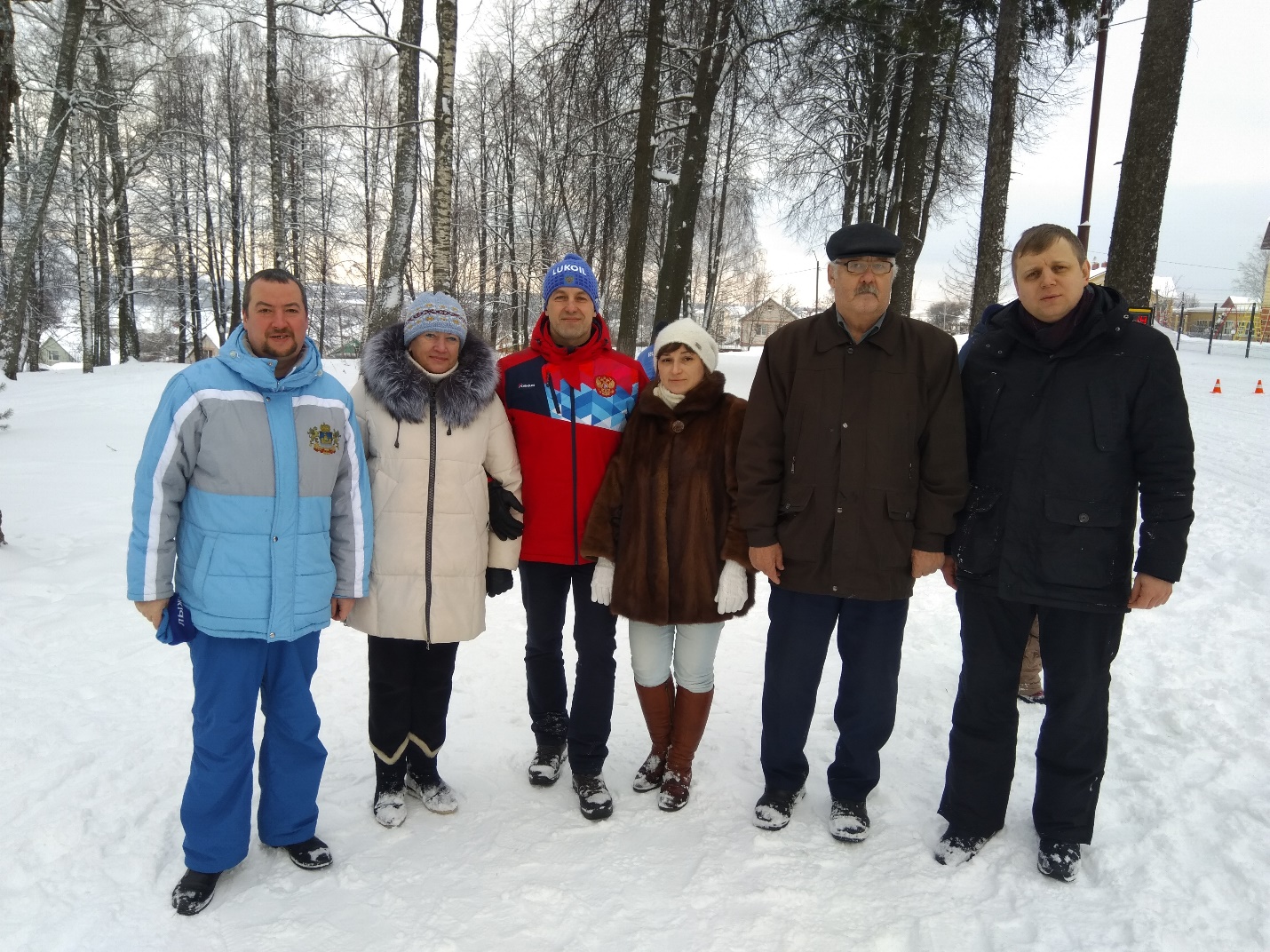 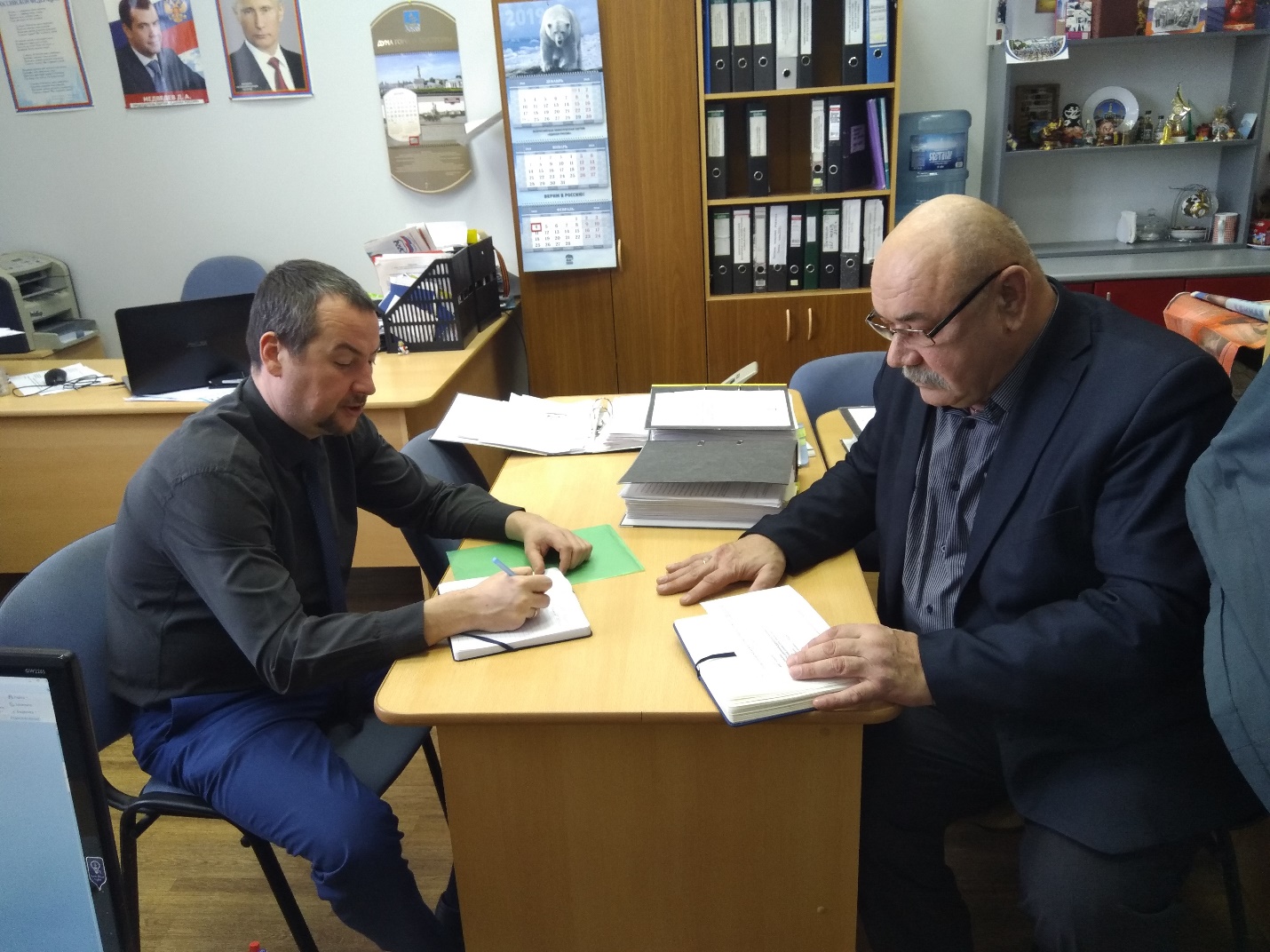 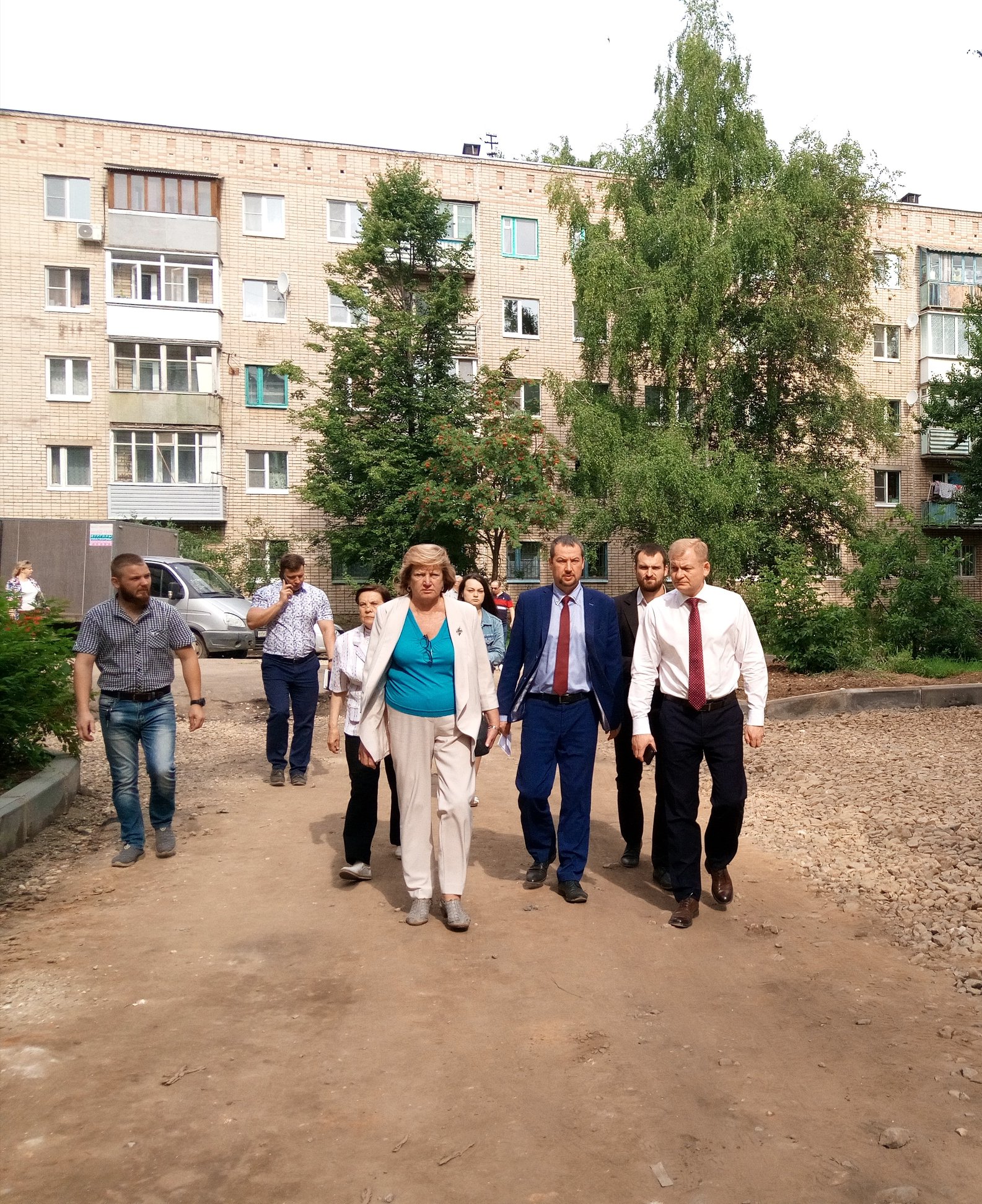 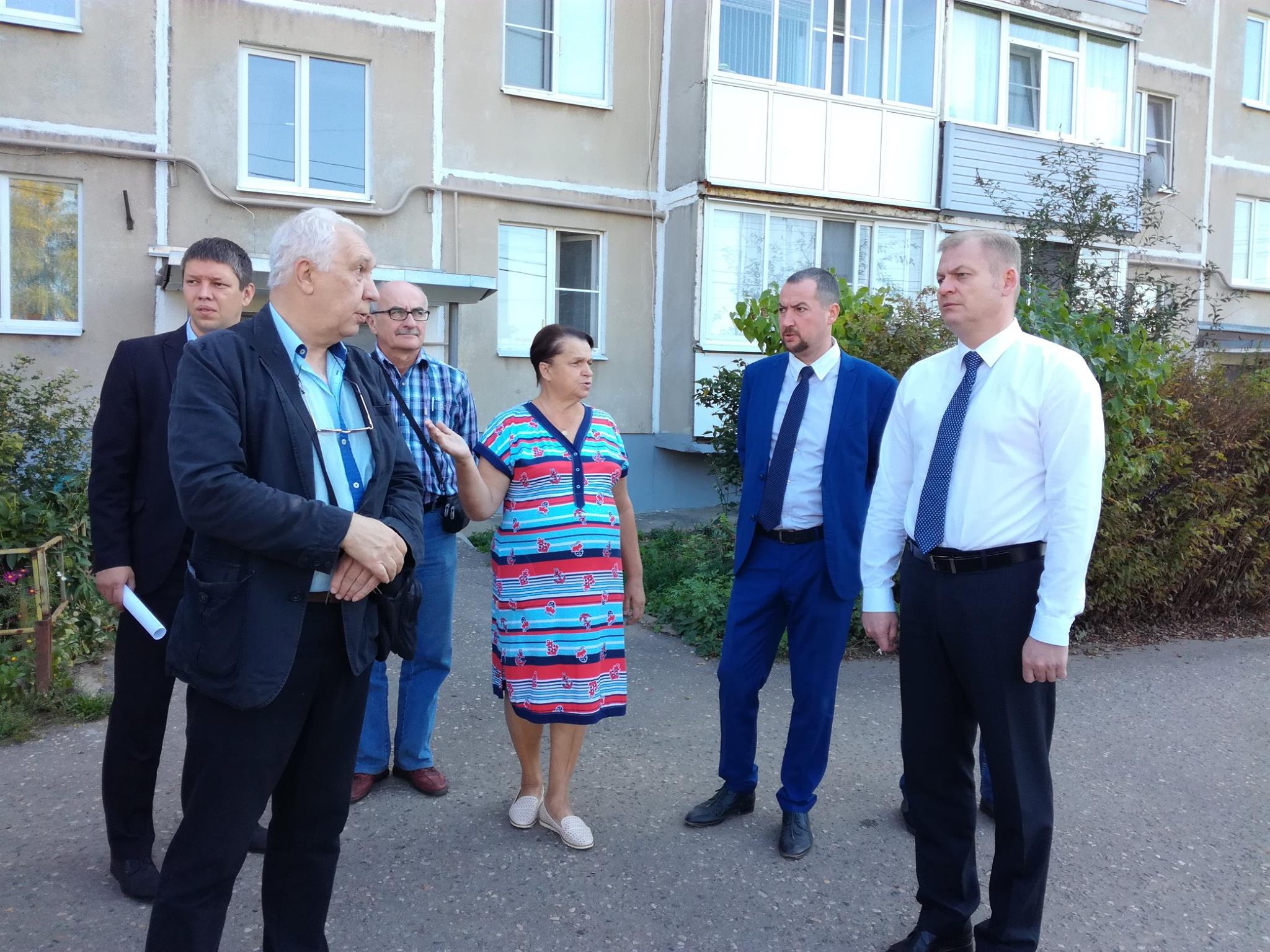 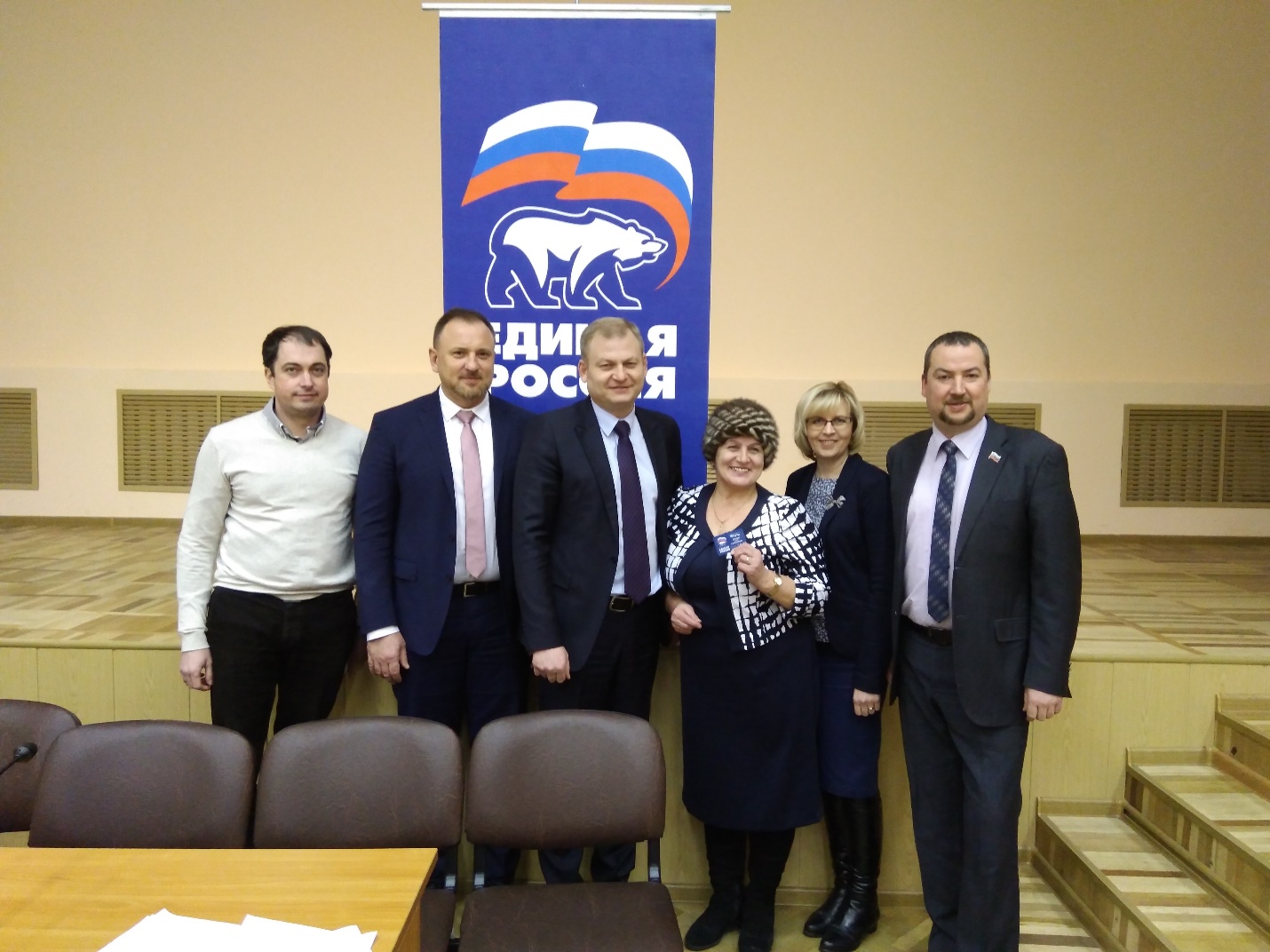 